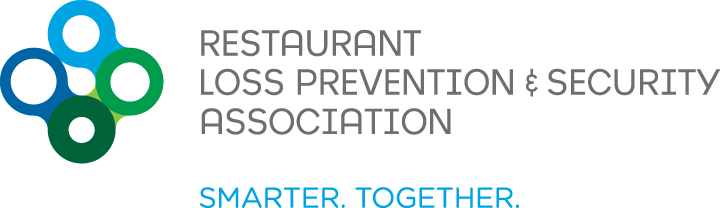 RLPSA CONNECT NEW ORLEANSNovember 17, 2015
Renaissance New Orleans Pere Marquette	Yes, I want to register for the RLPSA CONNECT New Orleans workshop.  I understand that space is available on a first come, first-served basis.  I further understand space is limited and confirm that I will be in attendance.  NAME _________________________________________________________________TITLE  _________________________________________________________________COMPANY  _____________________________________________________________EMAIL  _________________________________________________________________For multiple registrations, please copy this form and add other individuals.Please return this form, no later than October 31, to:

Jim Forlenza
jim.forlenza@rlpsa.com
Phone: 240-252-5542
Fax: 240-399-0599